regulile caseiSuntem colegi de locuinţă şi avem aceleaşi drepturi şi responsabilităţi.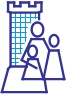 Nimeni nu este şefNe respectăm unii pe alţii.Vorbim pe rȃnd şi ne ascultăm unii pe alţii.Nu folosim cuvinte urȃte la adresa colegilor.Nu folosim cuvinte urȃte la adresa personalului.Nu ne lovim colegii.Ne ajutăm unii pe alţii.In cadrul CSS Targoviste “Floare de Colt” functioneaza Centrul de tranzit pentru tineri care promoveaza integrarea educationala, ocupationala si sociala a tinerilor cu varste cuprinse intre 18-26 ani, aflati in sistemul de protectie din cadrul DGASPC Dambovita, care nu isi continua studiile, nu au posibilitatea integrarii in familie si se confrunta cu riscul  excluziunii sociale.Camera personala este destinata cazarii a maxim 2 persoane, este mobilata cu paturi pentru o persoană, şifonier individual , masa, etcCentrul de tranzit pentru tineri are o capacitate de 12 locuri.Admiterea in Centrul de tranzit pentru tineri se face in baza hotararii instantei judecatoresti sau a hotararii Comisiei pentru Protectia Copilului Dambovita, in baza unei cereri scrise a beneficiarului.Dosarul trebuie să conţină urmatoarele documente:cererea de admitere, semnată de beneficiar, în original;sentinta civila /hotararea Comisiei pentru Protectia Copiluluicartea de identitate a beneficiarului, în copie pentru, beneficiarii care sunt cazați mai mult de 7 zile; contractul de furnizare servicii semnat de părţi, în original;documentele completate de organizaţiile/ instituţiile care evidenţiază situaţia beneficiarului, respectiv faptul că acesta provine din sistemul de protecţie a copilului şi nu are familie care să-i ofere o spaţiu de locuit.  .Ȋn urma admiterii, beneficiarul va semna un contract  de furnizare servicii. Contractul se incheie intre D.G.A.S.P.C. Dȃmboviţa, ȋn calitate de furnizor de servicii sociale şi beneficiar/ reprezentant legal, ȋn calitate de beneficiar de servicii sociale.Centrul de tranzit pentru tineri este situat  ȋn Targoviste , ceea ce facilitează accesul la instituţiile existente. De asemenea beneficiarii participă la activităţile organizate ȋn cadrul Complexului de Servicii Sociale Targoviste ”Floare de Colt” precum şi la alte activităţi organizate ȋn comunitate.Principalele activitati si servicii ale C.T.T.sunt cele de:-gazduire si hrana-consiliere sociala si psihologica-consiliere/orientare vocational-educatie extracuriculara-facilitarea accesului la cursuri  de formare /reconversie profesionala-facilitarea accesului la un loc de munca si la o locuinata-informare privind drepturile socialeCentrul de tranzit pentru tineri dispune de personal specializat care organizează şi acordă servicii în vederea facilitării integrării educationale, ocupationale si sociale.Centrul de tranzit pentru tineri funcţionează ȋn baza Ordinului nr. 2126/2014.